Spelling Test: Year 6
Given: 4.10.21
Test: 11.10.21
Rule: High Frequency WordsSpelling test: Year 5Given: 4.10.21
Test: 11.10.21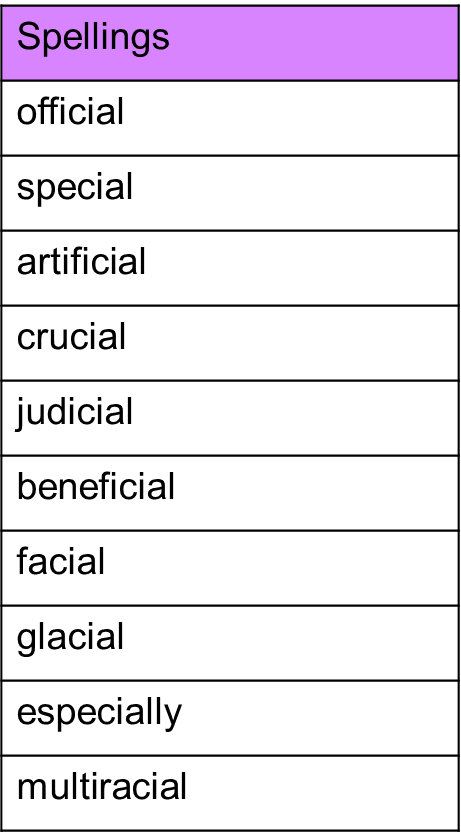 Spelling test: Year 6Given: 4.10.21
Test: 11.10.21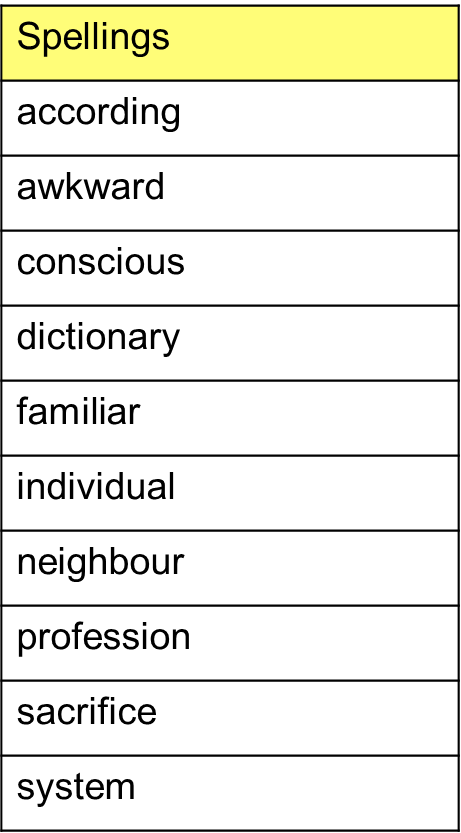 Spellingsbadbearbecausebedbeenbefore